Информация для абонентовПри работе с новой версией системы контент-фильтрации абоненты могут обращаться к своим почтовым ящикам двумя способами: через почтовую программу, например, Outlook (при этом работающие компьютеры генерируют трафик типа РОРЗ или SMTP и т.п.), этот тип трафика не блокируется системой контент-фильтрации и не доставляет никаких проблем пользователям. Второй способ обращения к почтовым ящикам: через браузер, когда пользователь сначала обращается к почтовому ресурсу в Интернет, например к сайту Mail.ru, а затем к своему почтовому ящику (при этом генерируется трафик  типа HTTPS), этот трафик блокируется системой фильтрации. Аналогично работает Интернет-банк (трафик HTTPS).Выходы из ситуации: Настроить почтовую программу и использовать именно её при обращении к почтовому ящику.Приобрести еще один канал широкополосного доступа для работы бухгалтера (работа со интернет-банком не относится к образовательным целям).Изменить настройки браузера. Браузер - это программное обеспечение для просмотра веб-сайтов, их обработки, вывода и перехода от одной страницы к другой. В большинстве школ при использовании операционной системы Windows, в качестве браузера используется Internet Explorer.Это позволит школе работать, используя трафик HTTPS, и не будет мешать системе контент-фильтрации.Если школа выбирает третий вариант решения проблемы, то ответственность за сохранность настроек браузера лежит на ней. В этом нет ничего особенного, но в случае возникновения ситуации, когда у школы перестанет работать почта или интернет-банк, первое что необходимо будет сделать – это проверить настройки браузера и в случае их изменения, снова сделать настройки согласно инструкции.Для проверки корректности системы контент-фильтрации вы можете набрать в браузере адрес тестового сайта:  http://skftest.rtural.cair.ru/. Если вы увидите надпись «Доступ заблокирован фильтром NetPolice!», это означает, что система фильтрации работает. Если вы увидите надпись «Уважаемый пользователь! Если вы видите это сообщение, значит Ваш компьютер не защищен системой контентной фильтрации Ростелеком», в этом случае просим вас срочно позвонить в нашу службу технической поддержки 8-800-300-53-35 или 8-800-200-53-35 и сообщить нам об этом. Также сообщаем, что вы можете оставить заявку на нашем сайте http://www.ekt.rt.ru с предложением открыть или закрыть доступ к Интернет-ресурсу по вашему усмотрению.Зайдите в раздел «Для бизнеса», выберите услуги «Интернет», перейдите на вкладку «Школьный Интернет», в правом нижнем квадранте листа найдите надпись «Оставить заявку на изменение настроенной политики доступа к ресурсам в сети Интернет»  Здесь, перейдя по ссылке, вы сможете оставить свое сообщение.Инструкция для настройки браузераВ разделе конфигурации прокси-сервера необходимо выбрать вариант «Использовать сценарий автоматической настройки»  и указать следующий URL:http://wpad.rtural.cair.ru/wpad.datВнимание! URL необходимо указать без ошибок, точно так, как написано строчкой выше. URL не должен быть заключен в кавычки, после него не должно быть пробелов, точки, каких-либо других знаков препинания или символов.Подробные инструкции по настройке популярных интернет-браузеров приведены ниже:Internet ExplorerMozilla Firefox для ОС WindowsMozilla Firefox для ОС LinuxMozilla Firefox для ОС MacOSGoogle Chrome для ОС WindowsGoogle Chrome для ОС LinuxGoogle Chrome для ОС MacOSOpera для ОС WindowsOpera для ОС LinuxSafari для ОС MacOSInternet ExplorerЗапустить Internet ExplorerВ строке меню выбрать пункт «Сервис», затем «Свойства браузера»: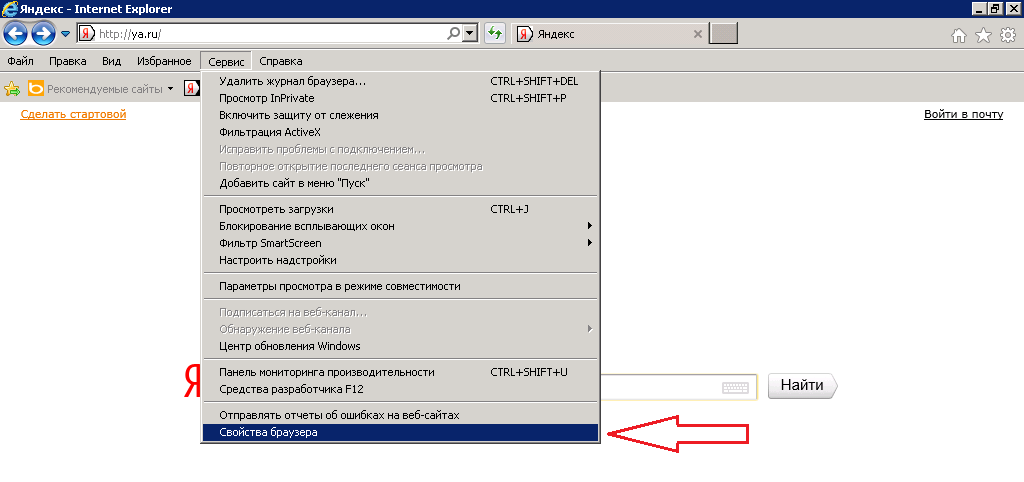 В открывшемся диалоговом окне «Свойства браузера» выбрать вкладку «Подключения». На вкладке «Подключения» нажать кнопку «Настройка сети»: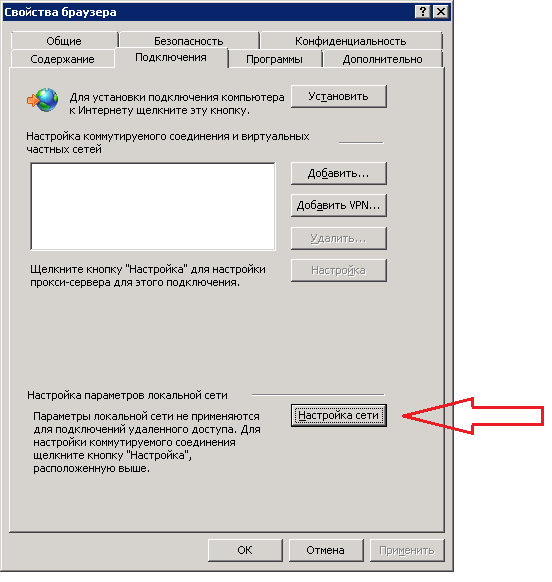 В открывшемся диалоговом окне «Настройка параметров локальной сети» установить флажок «Использовать сценарий автоматической настройки». В поле «Адрес» под флажком ввести http://wpad.rtural.cair.ru/wpad.dat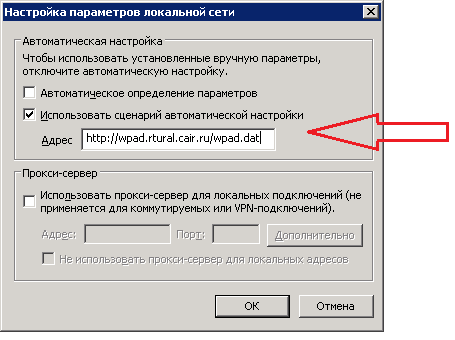 Убедиться, что все другие флажки в этом окне выключеныНажать кнопку «ОК» в диалоговом окне «Настройка параметров локальной сети»Нажать кнопку «ОК» в диалоговом окне «Свойства браузера»Внимание! Если для соединения с сетью Интернет используется коммутируемое соединение, то настройку прокси-сервера необходимо также выполнить в свойствах этого соединения:Открыть диалоговое окно «Свойства браузера», в списке подключений выбрать мышью нужное (название может быть любым, не обязательно «Ростелеком»):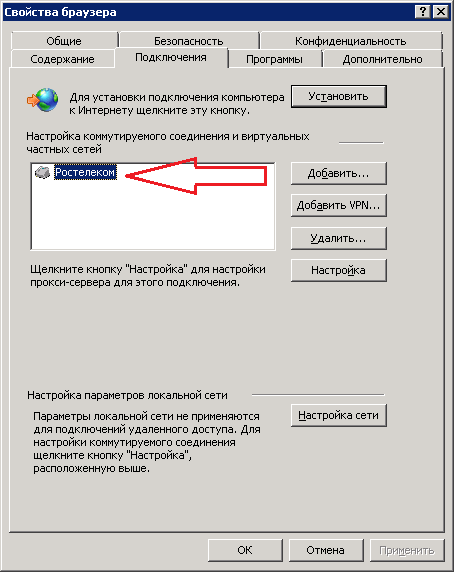 Если у Вас в этом окне нет никаких соединений, это значит, что коммутируемое соединение не используется и дальнейшие шаги можно пропустить.Нажать кнопку «Настройка»: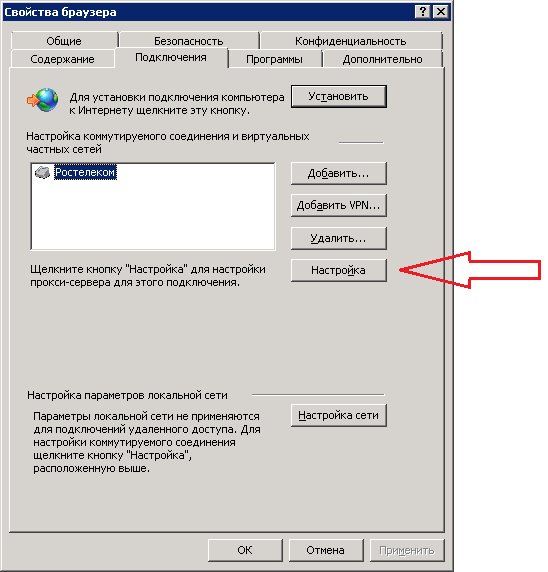 В открывшемся диалоговом окне установить флажок «Использовать сценарий автоматической настройки». В поле «Адрес» под флажком ввести http://wpad.rtural.cair.ru/wpad.dat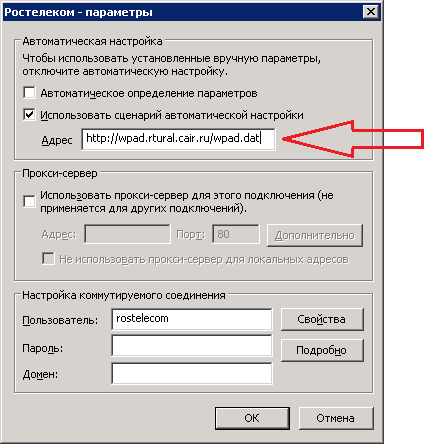 Убедиться, что все остальные флажки в этом окне выключены. Никакие другие параметры соединения – Пользователь, Пароль, Домен и т.д. – не менятьНажать кнопку «ОК» в диалоговом окне параметров соединенияНажать кнопку «ОК» в диалоговом окне «Свойства браузера»Mozilla Firefox для ОС WindowsЗапустить Mozilla FirefoxВ строке меню выбрать пункт «Инструменты», затем «Настройки»: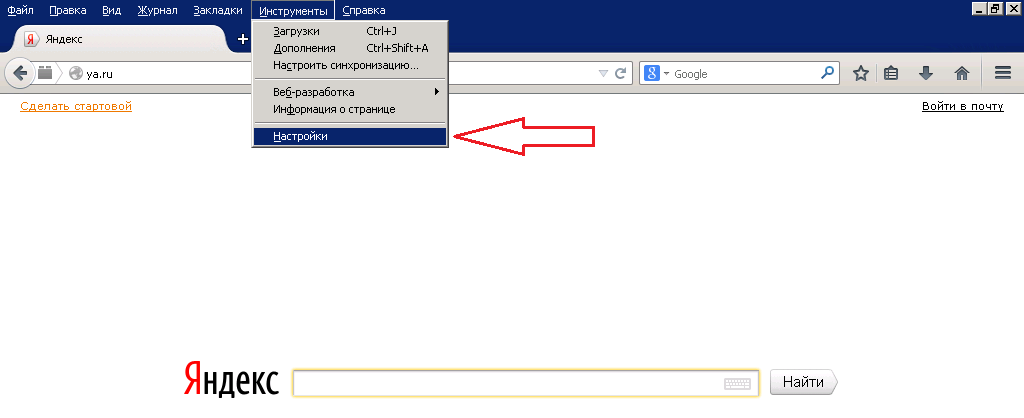 В открывшемся диалоговом окне «Настройки» выбрать раздел «Дополнительные», затем выбрать вкладку «Сеть». На вкладке «Сеть» в разделе «Соединение» нажать кнопку «Настроить»: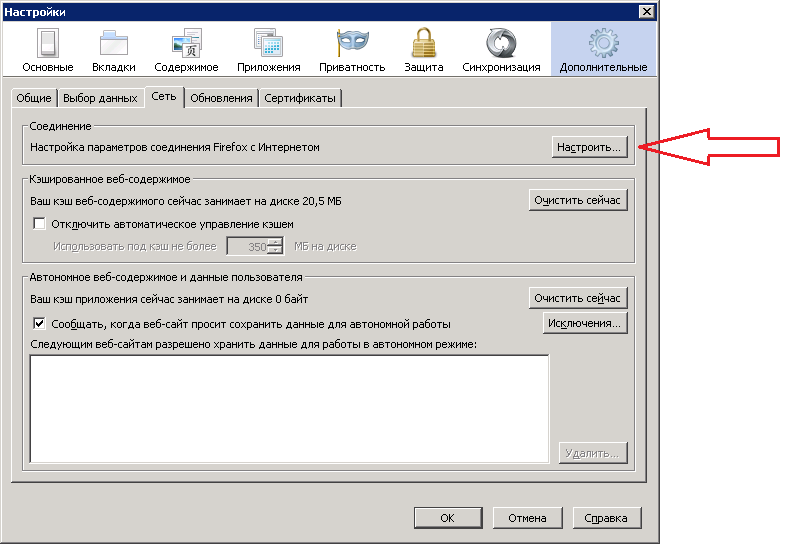 В открывшемся диалоговом окне «Параметры соединения» выбрать вариант «URL автоматической настройки сервиса прокси». В поле адреса ввести URL http://wpad.rtural.cair.ru/wpad.dat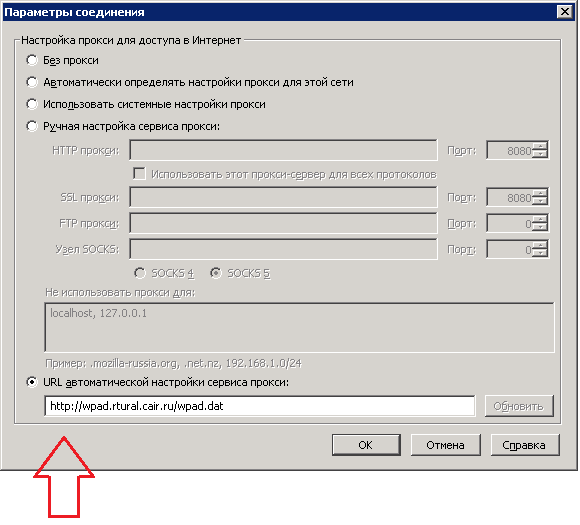 Нажать кнопку «ОК» в диалоговом окне «Параметры соединения»Нажать кнопку «ОК» в диалоговом окне «Настройки»Mozilla Firefox для ОС LinuxЗапустить Mozilla FirefoxВ строке меню выбрать пункт «Правка», затем «Настройки»: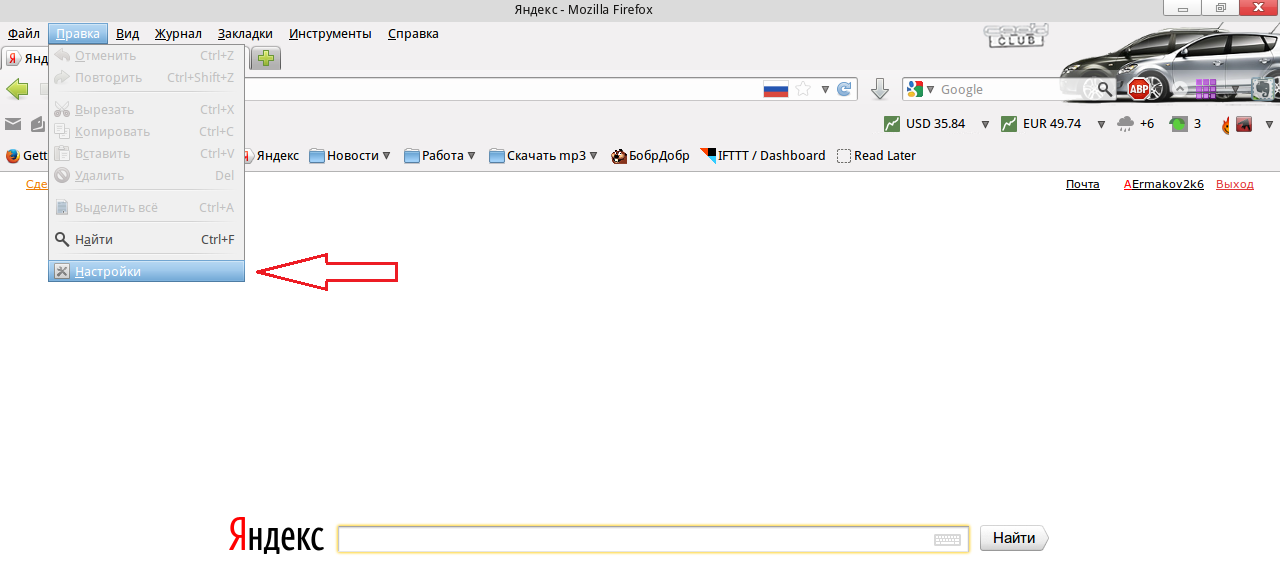 В открывшемся диалоговом окне «Настройки Firefox» выбрать раздел «Дополнительные», затем выбрать вкладку «Сеть». На вкладке «Сеть» в разделе «Соединение» нажать кнопку «Настроить»: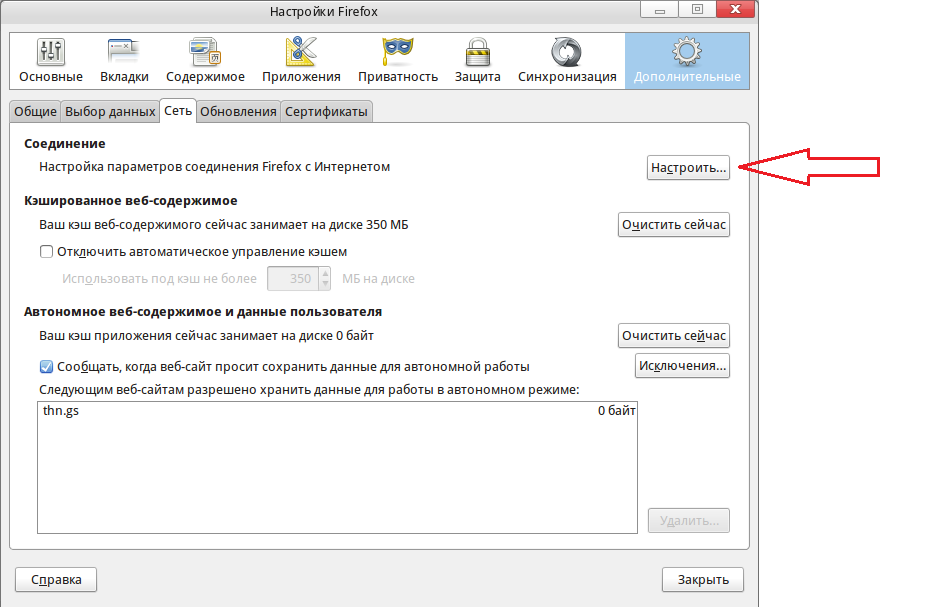 В открывшемся диалоговом окне «Параметры соединения» выбрать вариант «URL автоматической настройки сервиса прокси». В поле адреса ввести URL http://wpad.rtural.cair.ru/wpad.dat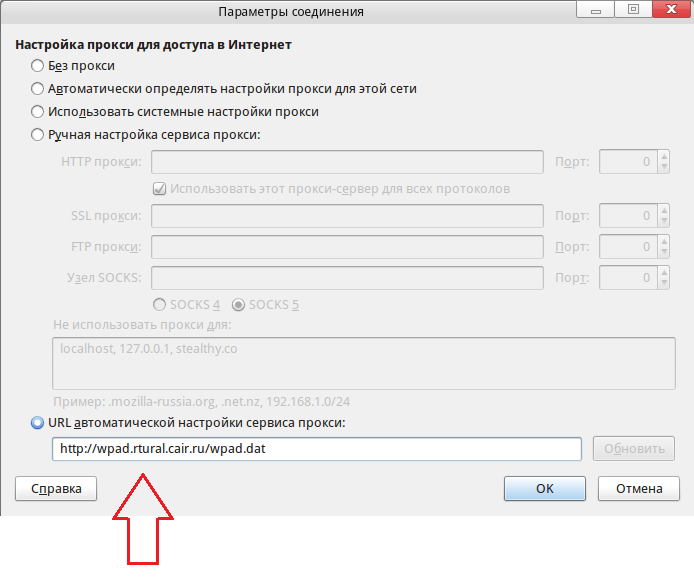 Нажать кнопку «ОК» в диалоговом окне «Параметры соединения»Нажать кнопку «ОК» в диалоговом окне «Настройки Firefox»Mozilla Firefox для ОС MacOSЗапустить Mozilla FirefoxВ строке меню выбрать пункт «Firefox», затем «Настройки»: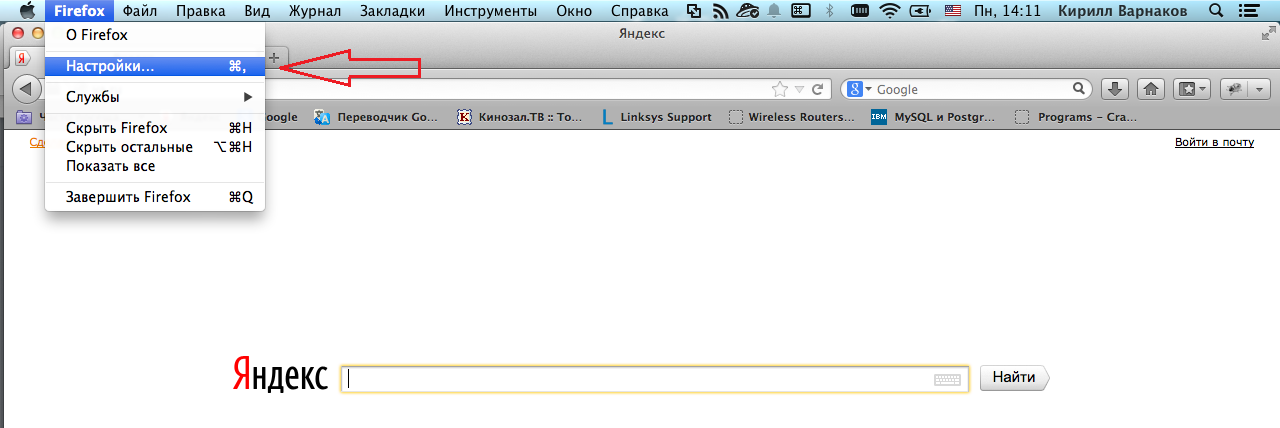 В открывшемся диалоговом окне «Настройки Firefox» выбрать раздел «Дополнительные», затем выбрать вкладку «Сеть». На вкладке «Сеть» в разделе «Соединение» нажать кнопку «Настроить»: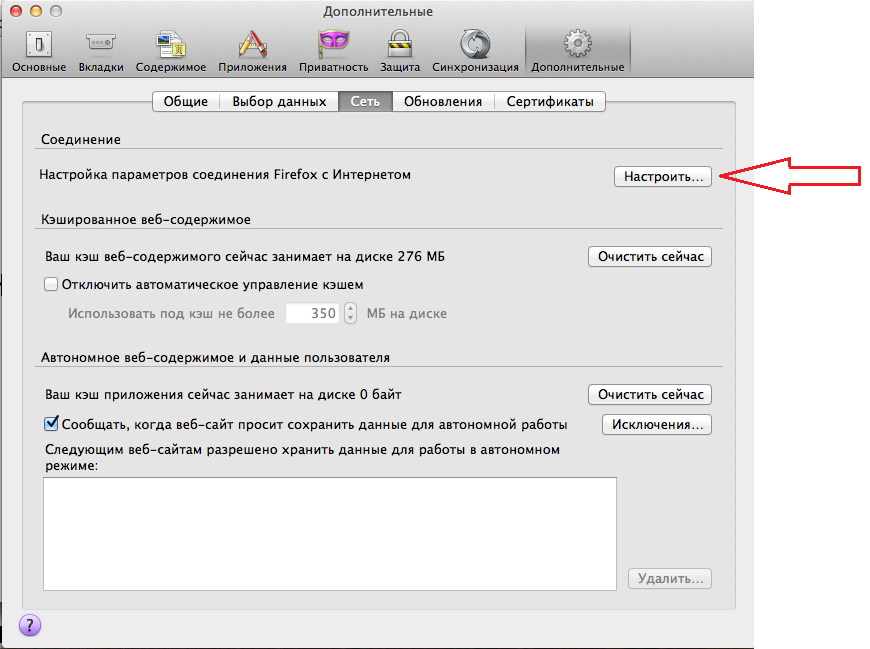 В открывшемся диалоговом окне «Настройка прокси для доступа в Интернет» выбрать вариант «URL автоматической настройки сервиса прокси». В поле адреса ввести URL http://wpad.rtural.cair.ru/wpad.dat 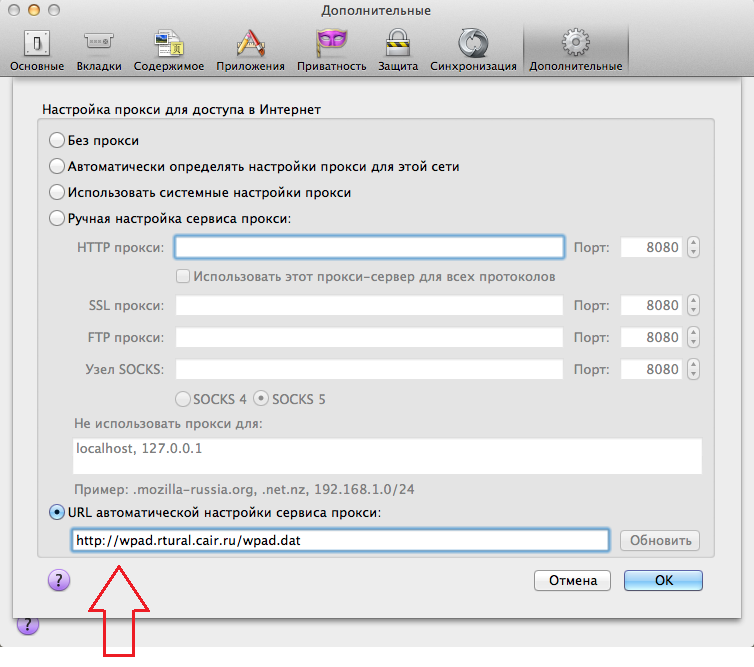 Нажать кнопку «ОК» в диалоговом окне «Настройка прокси для доступа в Интернет «Нажать кнопку «ОК» в диалоговом окне «Настройки»Google Chrome для ОС WindowsЗапустить Google ChromeНажать кнопку «Настройка и управление Google Chrome», расположенную вверху справа от адресной строки, и выбрать пункт меню «Настройки»: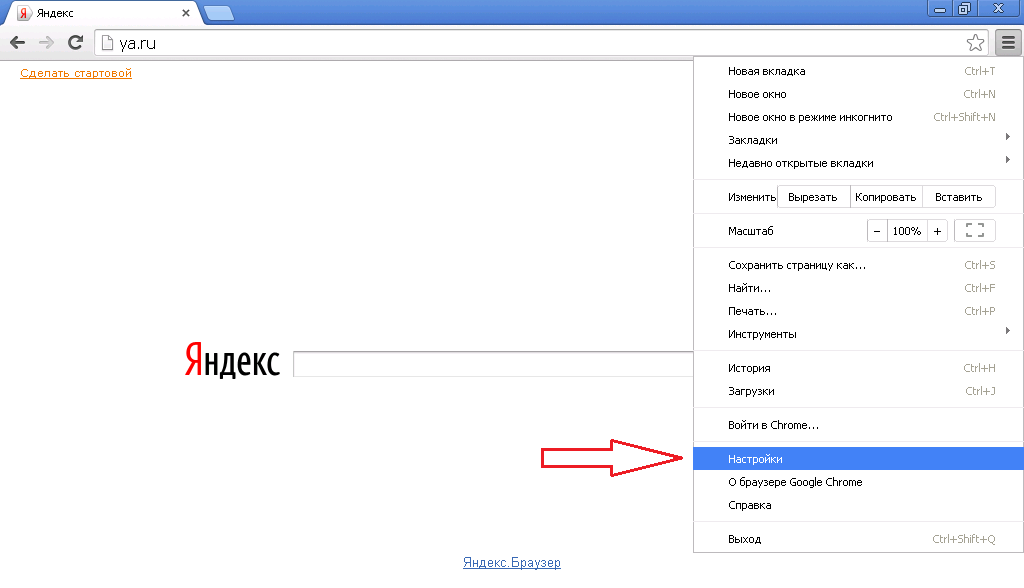 На странице настроек браузера нажать ссылку «Показать дополнительные настройки»: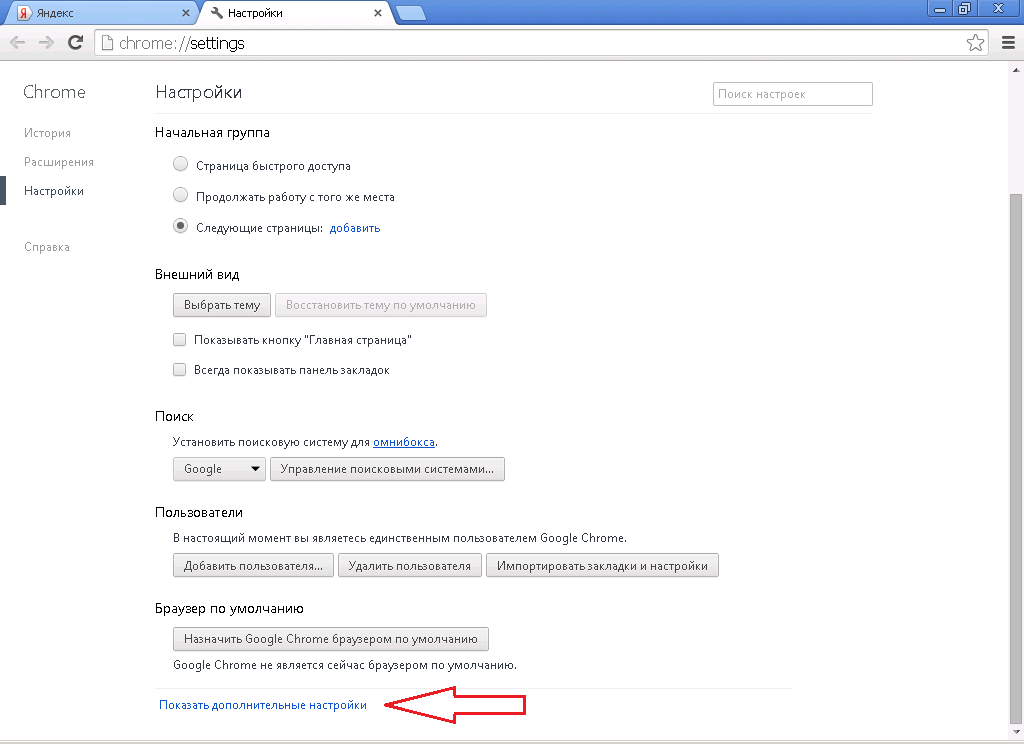 На странице дополнительных настроек браузера в разделе «Сеть» нажать кнопку «Изменить настройки прокси-сервера»: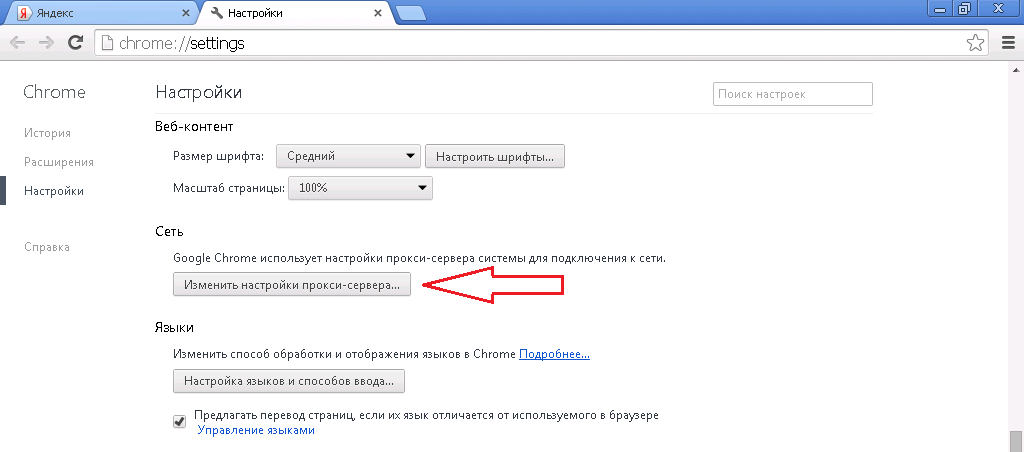 В открывшемся диалоговом окне «Свойства браузера» выбрать вкладку «Подключения». На вкладке «Подключения» нажать кнопку «Настройка сети»:В открывшемся диалоговом окне «Настройка параметров локальной сети» установить флажок «Использовать сценарий автоматической настройки». В поле «Адрес» под флажком ввести http://wpad.rtural.cair.ru/wpad.datУбедиться, что все другие флажки в этом окне выключеныНажать кнопку «ОК» в диалоговом окне «Настройка параметров локальной сети»Нажать кнопку «ОК» в диалоговом окне «Свойства браузера»Внимание! Если для соединения с сетью Интернет используется коммутируемое соединение, то настройку прокси-сервера необходимо также выполнить в свойствах этого соединения:Открыть диалоговое окно «Свойства браузера», в списке подключений выбрать мышью нужное (название может быть любым, не обязательно «Ростелеком»):Если у Вас в этом окне нет никаких соединений, это значит, что коммутируемое соединение не используется и дальнейшие шаги можно пропустить.Нажать кнопку «Настройка»:В открывшемся диалоговом окне установить флажок «Использовать сценарий автоматической настройки». В поле «Адрес» под флажком ввести http://wpad.rtural.cair.ru/wpad.datУбедиться, что все остальные флажки в этом окне выключены. Никакие другие параметры соединения – Пользователь, Пароль, Домен и т.д. – не менятьНажать кнопку «ОК» в диалоговом окне параметров соединенияНажать кнопку «ОК» в диалоговом окне «Свойства браузера»Google Chrome для ОС LinuxЗапустить Google ChromeНажать кнопку «Настройка и управление Google Chrome», расположенную вверху справа от адресной строки, и выбрать пункт меню «Настройки»: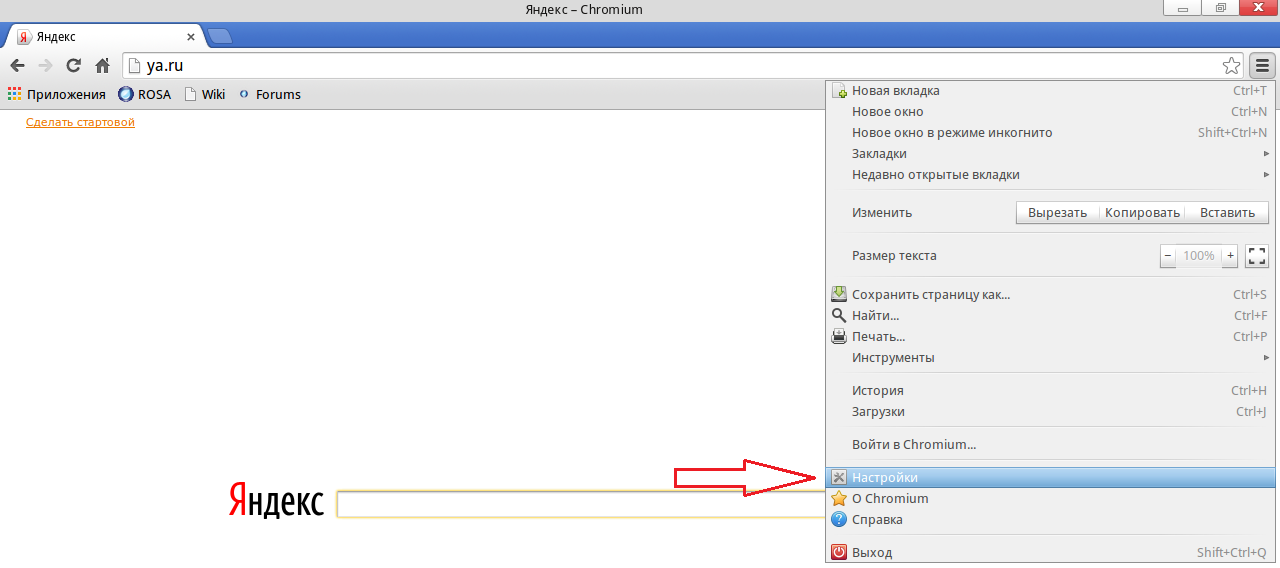 На странице настроек браузера нажать ссылку «Показать дополнительные настройки»: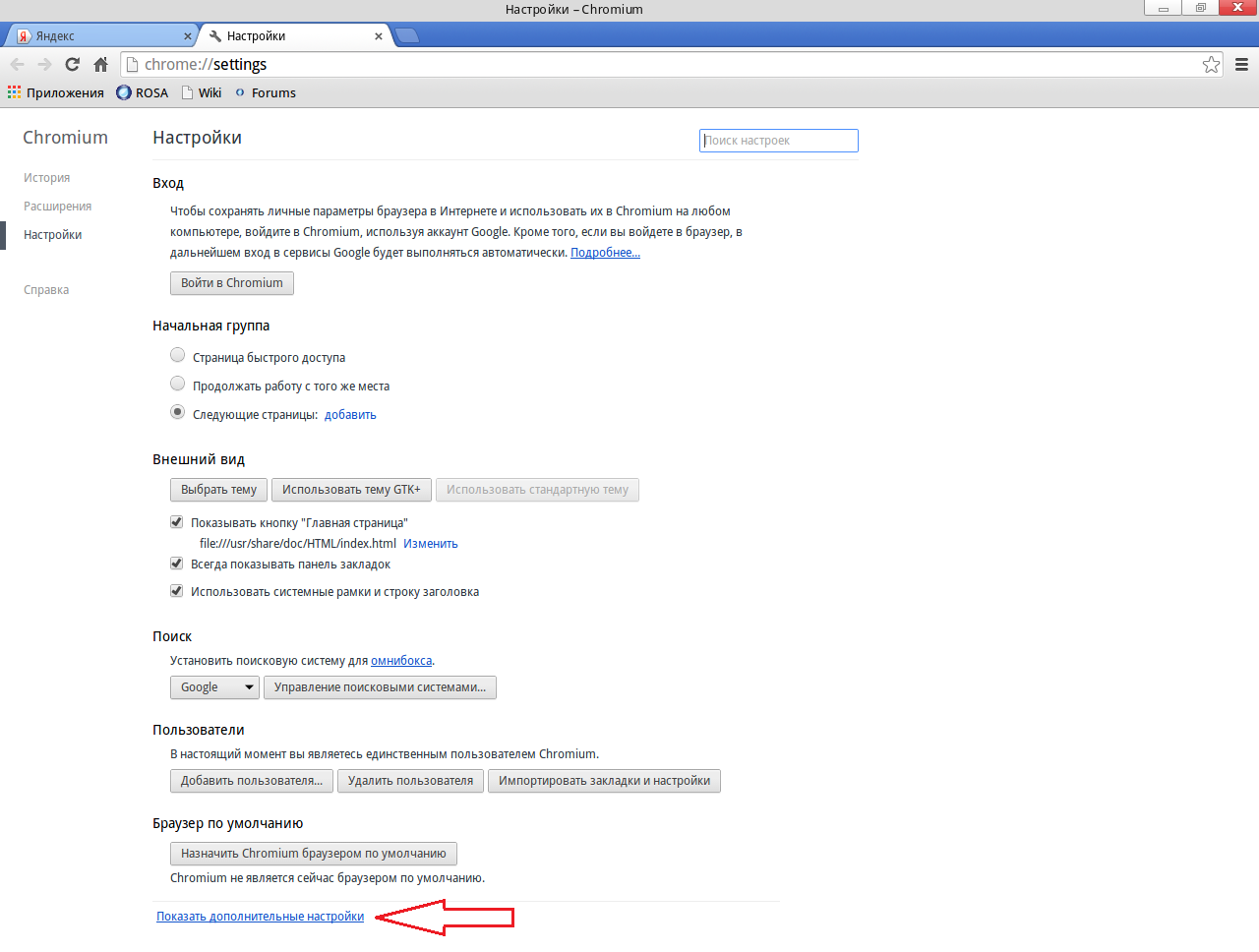 На странице дополнительных настроек браузера в разделе «Сеть» нажать кнопку «Изменить настройки прокси-сервера»: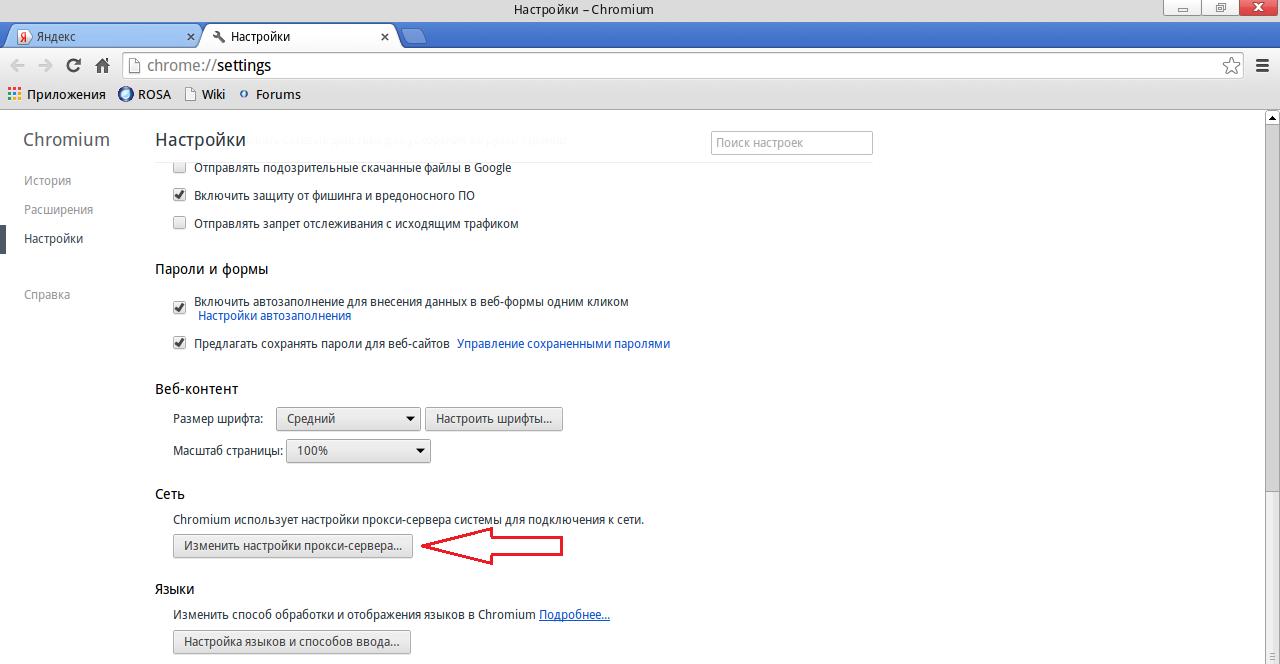 В открывшемся диалоговом окне «Прокси-сервер – Модуль настройки» выбрать вариант «Автоматическая настройка по указанному URL». В поле адреса указать URL http://wpad.rtural.cair.ru/wpad.dat 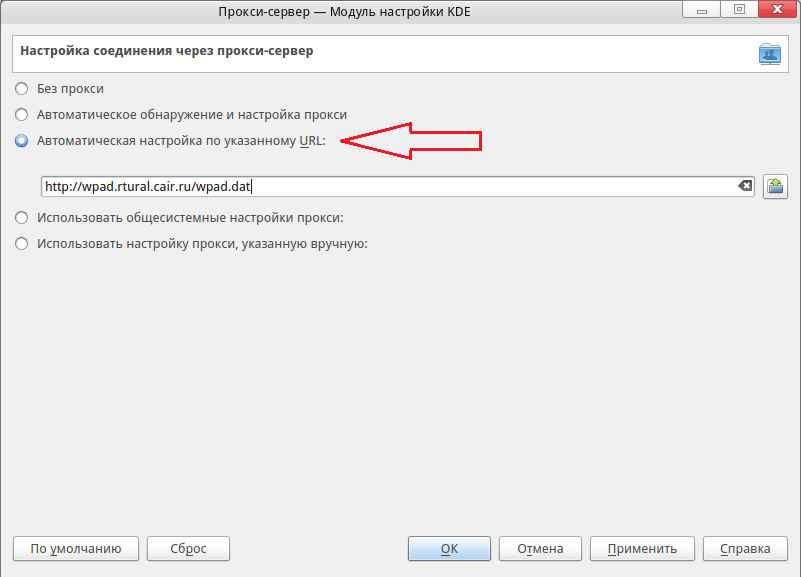 Нажать кнопку «ОК» в диалоговом окне «Настройка параметров локальной сети»Нажать кнопку «ОК» в диалоговом окне «Свойства браузера»Google Chrome для ОС MacOSЗапустить Google ChromeВ строке меню выбрать «Chrome», затем  выбрать пункт меню «Настройки»: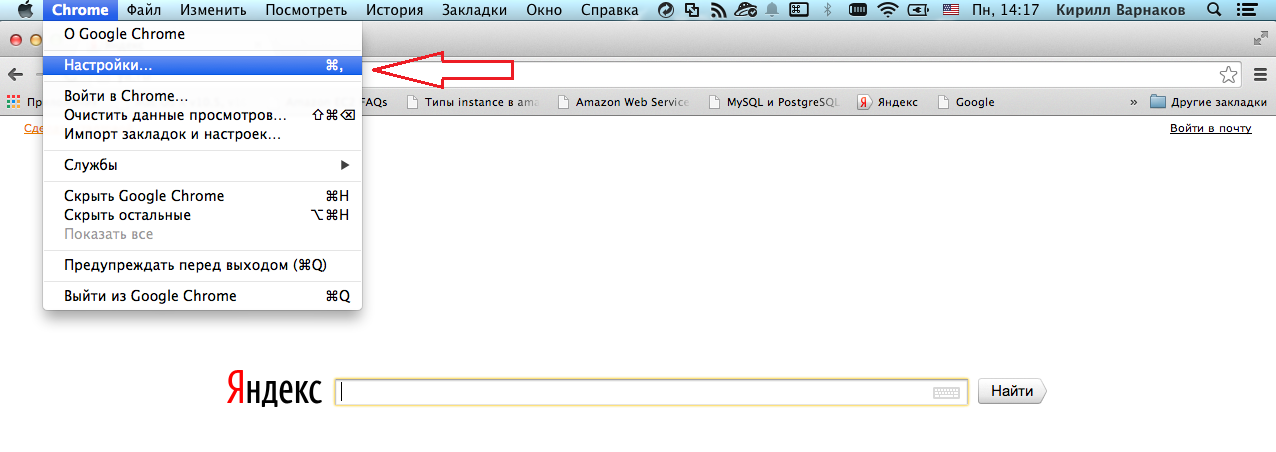 На странице настроек браузера нажать ссылку «Показать дополнительные настройки»: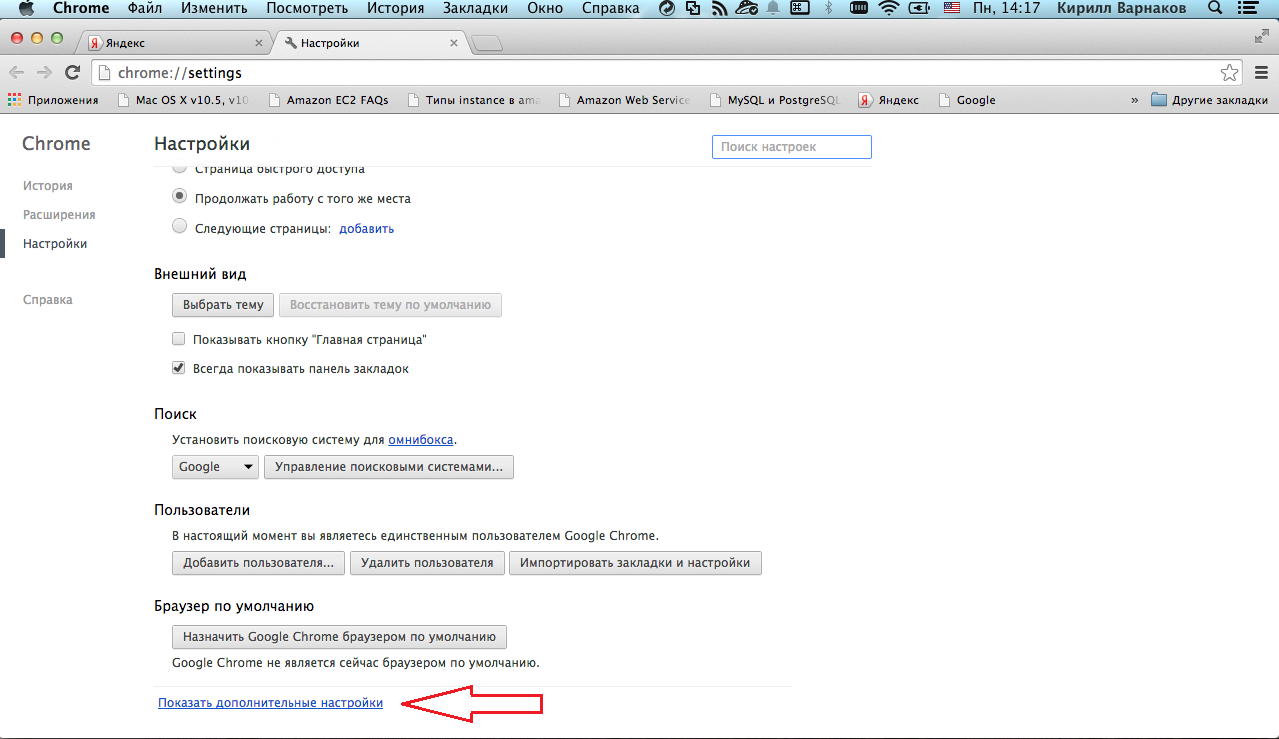 На странице дополнительных настроек браузера в разделе «Сеть» нажать кнопку «Изменить настройки прокси-сервера»: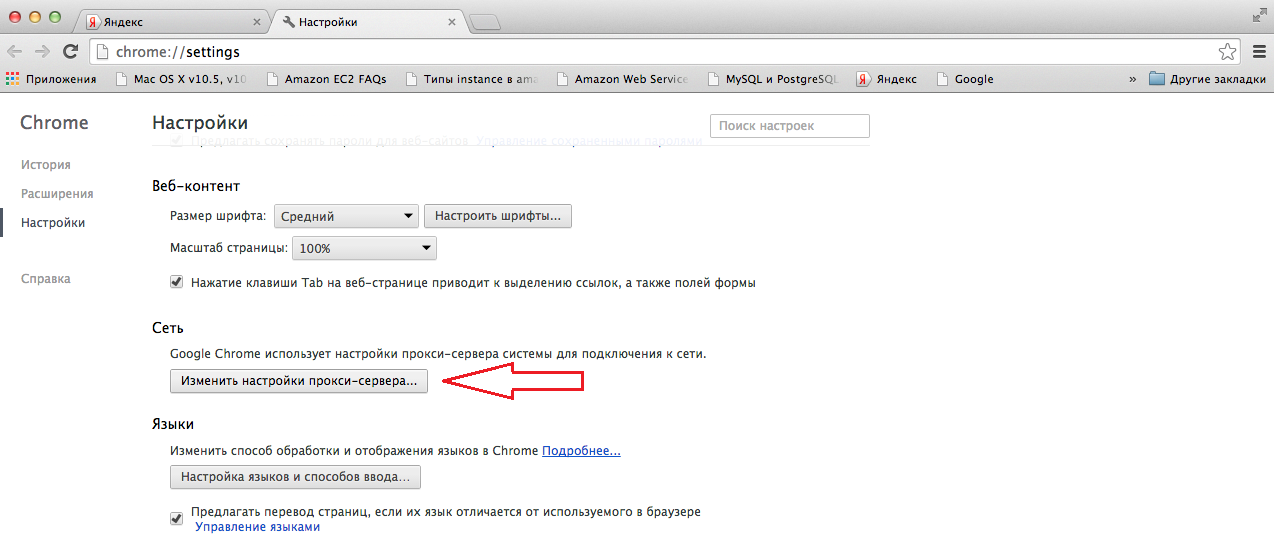 В открывшемся диалоговом окне «Сеть» в разделе «Протокол для конфигурации» выбрать вариант «Автонастройка прокси». Все остальные элементы списка должны быть отключены. В поле «Файл конфигурации прокси» ввести URL http://wpad.rtural.cair.ru/wpad.dat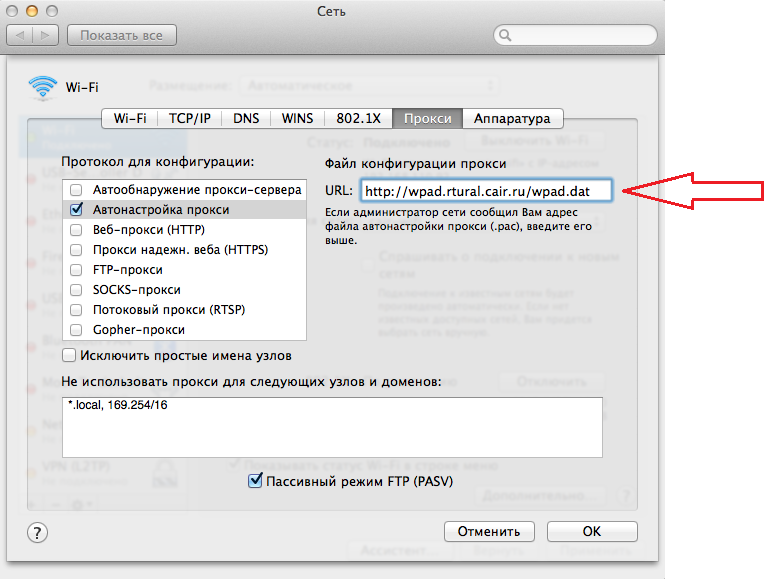 Нажать кнопку «ОК» в диалоговом окне «Сеть»Opera для ОС WindowsЗапустить браузер OperaНажать кнопку «Opera», расположенную в левом верхнем углу окна браузера, и выбрать пункт меню «Настройки»: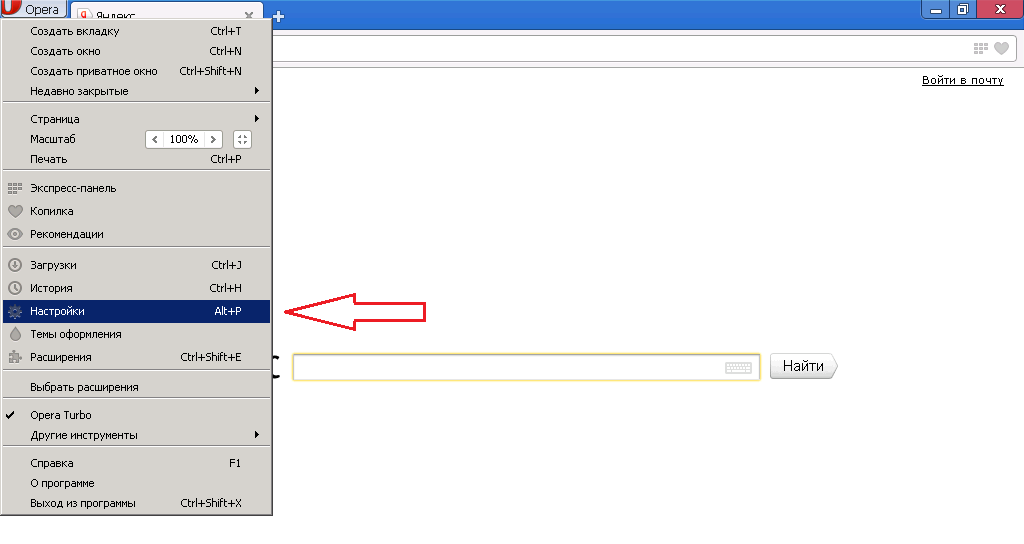 На странице настроек в левом меню выбрать раздел «Браузер»: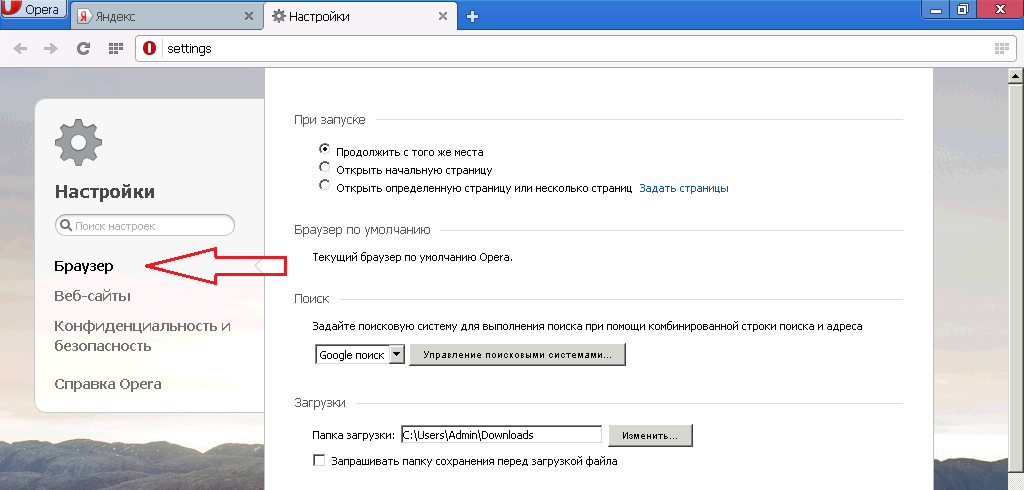 На странице настроек в разделе «Сеть» снять флажок «Использовать прокси для локальных серверов» и нажать кнопку «Изменить настройки прокси»: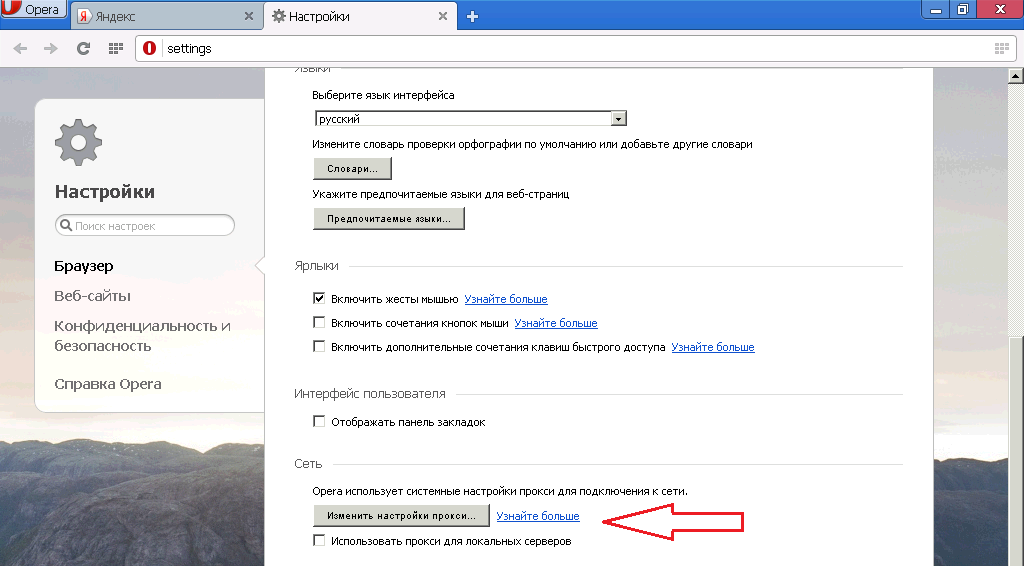 В открывшемся диалоговом окне «Свойства браузера» выбрать вкладку «Подключения». На вкладке «Подключения» нажать кнопку «Настройка сети»:В открывшемся диалоговом окне «Настройка параметров локальной сети» установить флажок «Использовать сценарий автоматической настройки». В поле «Адрес» под флажком ввести http://wpad.rtural.cair.ru/wpad.datУбедиться, что все другие флажки в этом окне выключеныНажать кнопку «ОК» в диалоговом окне «Настройка параметров локальной сети»Нажать кнопку «ОК» в диалоговом окне «Свойства браузера»Внимание! Если для соединения с сетью Интернет используется коммутируемое соединение, то настройку прокси-сервера необходимо также выполнить в свойствах этого соединения:Открыть диалоговое окно «Свойства браузера», в списке подключений выбрать мышью нужное (название может быть любым, не обязательно «Ростелеком»):Если у Вас в этом окне нет никаких соединений, это значит, что коммутируемое соединение не используется и дальнейшие шаги можно пропустить.Нажать кнопку «Настройка»:В открывшемся диалоговом окне установить флажок «Использовать сценарий автоматической настройки». В поле «Адрес» под флажком ввести http://wpad.rtural.cair.ru/wpad.datУбедиться, что все остальные флажки в этом окне выключены. Никакие другие параметры соединения – Пользователь, Пароль, Домен и т.д. – не менять.Нажать кнопку «ОК» в диалоговом окне параметров соединенияНажать кнопку «ОК» в диалоговом окне «Свойства браузера»Opera для ОС LinuxЗапустить браузер OperaНажать кнопку «Opera», расположенную в левом верхнем углу окна браузера, выбрать пункт меню «Настройки», затем подпункт «Общие настройки»: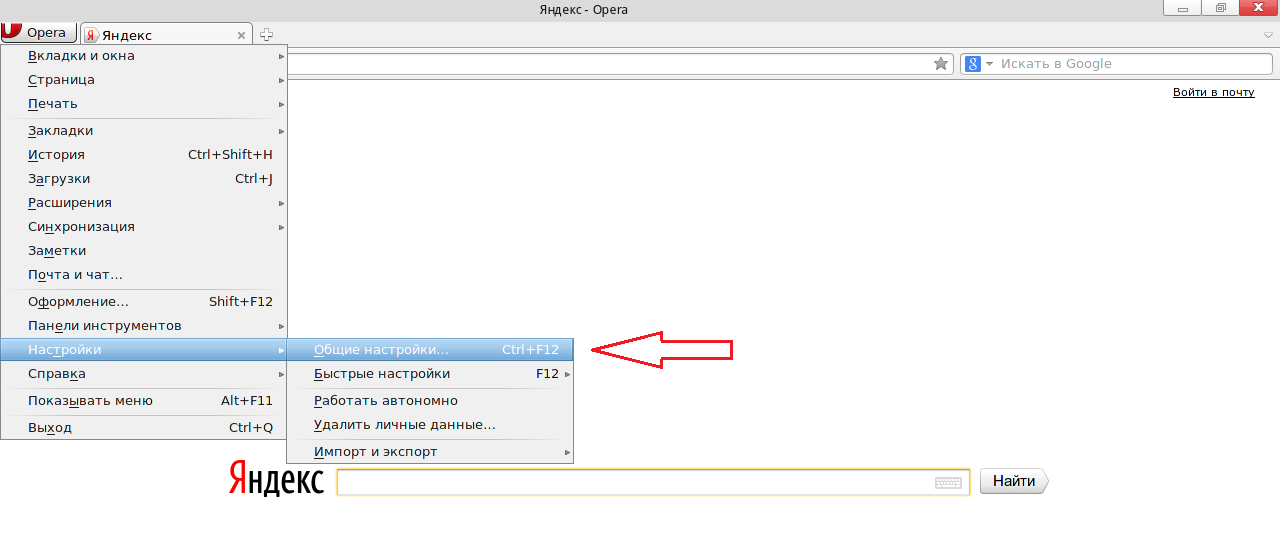 В открывшемся диалоговом окне «Настройки» выбрать вкладку «расширенные», далее перейти в раздел  «Сеть». Нажать кнопку «Прокси-серверы»: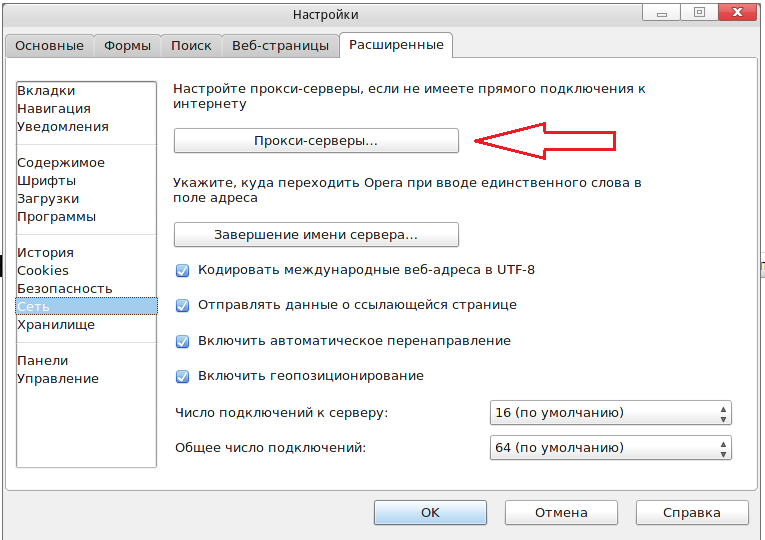 В открывшемся диалоговом окне «Прокси-серверы» выбрать вариант «Автоматическая конфигурация прокси-сервера». В поле адреса «Локальный путь или веб-адрес файла автонастройки прокси» ввести URL http://wpad.rtural.cair.ru/wpad.dat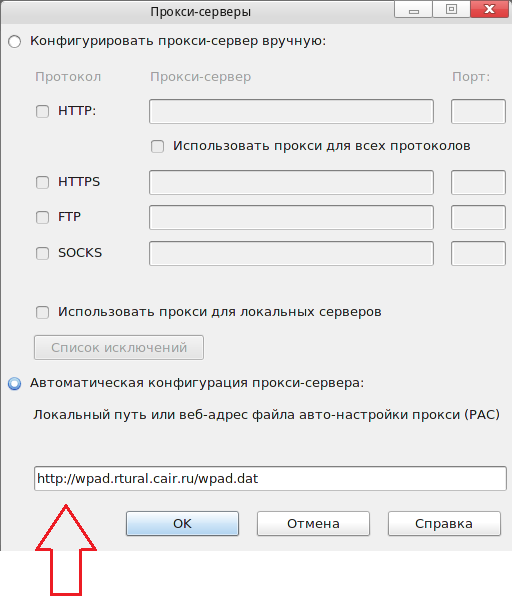 Нажать кнопку «ОК» в диалоговом окне «Прокси-серверы»Нажать кнопку «ОК» в диалоговом окне «Настройки»Safari для ОС MacOSЗапустить браузер SafariВ строке меню выбрать «Safari», затем  выбрать пункт меню «Настройки»: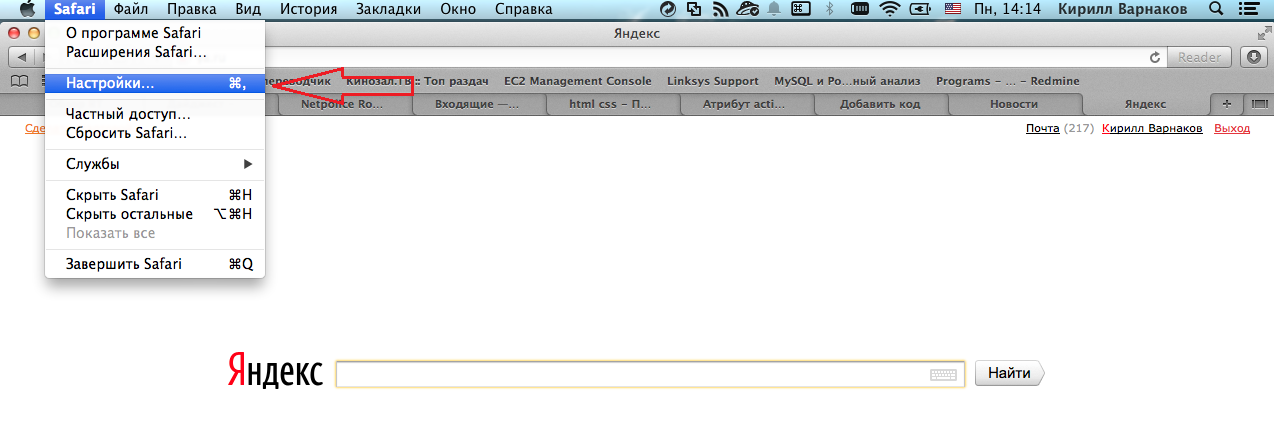 В открывшемся диалоговом окне настроек выбрать раздел «Дополнения», нажать кнопку «Изменить настройки» напротив надписи «Прокси»: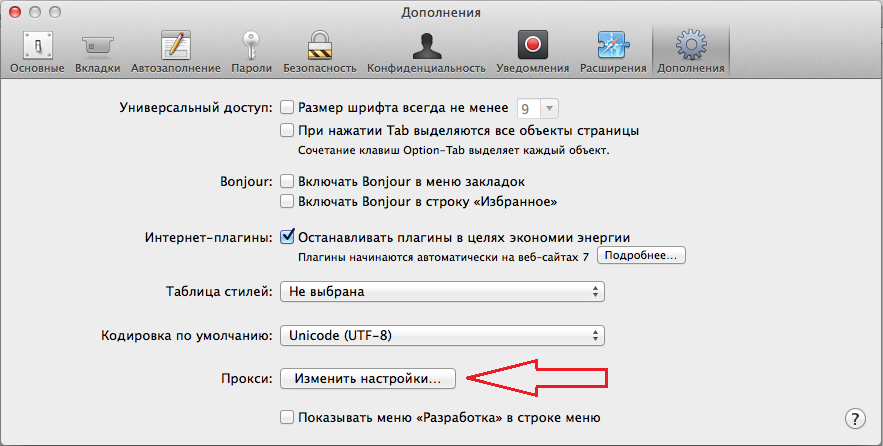 В открывшемся диалоговом окне «Сеть» на вкладке «Прокси» в разделе «Протокол для конфигурации» выбрать вариант «Автонастройка прокси». Все остальные элементы списка должны быть отключены. В поле «Файл конфигурации прокси» ввести URL http://wpad.rtural.cair.ru/wpad.dat Нажать кнопку «ОК» в диалоговом окне «Сеть»